TARTALMI ÉS TECHNIKAI ÚTMUTATÓ
DIPLOMAMUNKA/SZAKDOLGOZAT KÉSZÍTÉSÉHEZÉrvényes: 2016. november 1-től  BevezetésA felsőoktatási intézmények hallgatói  tanulmányaik befejeztével  felsőoktatási szakképzésben illetve alapszakon szakdolgozatot, mesterszakon diplomamunkát (továbbiakban egységesen diplomamunka) készítenek, amelyet bizottság előtt kell megvédeni. A diplomamunka elkészítésének célja az, hogy bemutassa a végzős hallgató  más néven és a továbbiakban jelölt  készségét a választott téma szakirodalmának igényes feldolgozására, valamint tanulmányainak alkalmazására a választott tématerületen  jól megválasztott, kellően fontos, és a tématerület szempontjából jellemző gyakorlati példán vagy olyan elméleti témakörben –, amelyben a jelölt az évek során megalapozott ismereteket szerzett.A szakirodalom több olyan hasznos forrásmunkát is kínál, amelyek részletesen ismertetik a diplomamunka megírásának tartalmi és formai követelményeit, hangsúlyozzák az önálló munka fontosságát, kitérnek a kapcsolódó kommunikációs és etikai kérdésekre  mindenekelőtt a korrekt szakirodalmi hivatkozás fontosságára és módjára. A komolyabb érdeklődőknek e források közül különösen Szabó Katalin, Fercsik Erzsébet, Umberto Eco, Majoros Pál, Wimmer Á.-Juhász P.-Jeney J. és különösen Héra G.-Ligeti Gy. hivatkozott forrásmunkáit ajánljuk. A Széchenyi István Egyetem Apáczai Csere János Kar Szociális Tanulmányok és Szociológia Tanszéke hatályos Záróvizsga Szabályzatában előírja a diplomamunka készítésének és megvédésének kötelező feltételeit, amely lényeges tartalmi és formai követelményeket határoz meg a diplomamunkával kapcsolatban. Célunk, hogy a jelölt mind a diplomamunka megírása, mind annak megvédése során igazolja felkészültségét, önálló elemzőkészségét és szakmai alkalmasságát - útmutatónk ehhez kíván tartalmi és formai segítséget nyújtani.TémaválasztásA jó téma aktuális és releváns, azaz olyan területet érint, amelynek társadalmi szerepe az adott időszakban jelentős, és amelynek feldolgozásán jól lemérhető a tanultak alkalmazása. A témaválasztás ilyen feltételek mellett akkor értékelhető sikeresnek, ha:a cím fedi a tartalmat,a dolgozat szerkezete, logikai felépítése és arányai megfelelőek,a választott téma jól kapcsolódik a jelölt érdeklődéséhez, és az általa választott szak vagy szakirány kérdésköréhez,a téma mérvadó hazai és nemzetközi szakirodalmi forrásanyaga a hallgató által elérhető,a tartalom és annak szakirodalmi háttere igazodik a jelölt idegen nyelvi ismereteihez,a dolgozat olyan elemzéseket mutat be, amelyek egyéni ötletre és kivitelezésre épülnek, a jelölt saját egyéni munkájának tekinthetők, nem pedig korábbi vizsgálatok másolásának vagy egyszerű ismétlésének  s ezzel a jelölt nem csupán reprodukálja, hanem elemzéseivel gazdagítja is a képzés során szerzett ismereteit. Lehet választani szűkebb témakört akkor, ha a jelöltnek az a célja, hogy érzékeltesse a választott téma mélyebb összefüggéseit. Tágabb témakör választása esetén az egyes részterületek már általában csak vázlatosan fejthetők ki. Ilyenkor fennáll annak veszélye, hogy a jelölt elvész a részletekben, vagy a teljes témakörnek csak egyes vonatkozásai, s talán nem is a legfontosabbak férnek bele a dolgozat keretébe. A későbbiek szempontjából ezért döntő fontosságú a témaválasztás, ezen belül is a kellő szűkítés, a feldolgozandó témakörök elhatárolása.A szakdolgozat elkészítésének meneteA szakdolgozat elkészítésének fontosabb munkalépései a következők:Témaválasztás, 2 - 3 oldalas témavázlat elkészítése, majd annak megvitatása a belső konzulenssel. A konzultáció alapján a végleges témavázlat összeállítása.Ütemterv készítése a témaválasztás határidejétől a dolgozat leadásának határidejéig  figyelembe véve, hogy a színvonalas diplomamunka elkészítéséhez minimum 6 hónapnyi munkára van szükség.A téma szakirodalmának feldolgozása: a mérvadó forrásmunkák kiválasztása, elolvasása, majd kijegyzetelése, és a későbbi hivatkozásokhoz a források pontos bibliográfiai adatainak rögzítése.Az önálló munka (kutatás, elemzés) megtervezése, ellenőrzése, kivitelezése.A diplomamunka első változatának összeállítása a témavázlat nyomán, annak bővítésével, a szakirodalom-feldolgozás és az egyéni elemzések beépítésével.A konzulens(ek) észrevételei alapján a szakdolgozat javítása, bővítése, a megállapítások pontosítása, javaslatok kidolgozása és a végső változat összeállítása.A kész diplomamunka bemutatása a konzulensnek, majd a dolgozat beköttetése (javasoljuk az egyoldalas nyomtatást) és beadása.A diplomamunka terjedelmét a Tanszék Diplomamunka és Záróvizsga Szabályzata az egyes képzési szintek esetében részletesen szabályozza.Tartalmi követelmények A diplomamunka felépítése, tartalmaA jó diplomamunka a bevezető gondolatok, a témaválasztás leírása és szakmai szempontú indoklása után a téma feldolgozásához szükséges vizsgálati kérdések/kutatási hipotézisek megfogalmazásával, a kutatásmódszertan leírásával és indoklásával, a minta kiválasztásával, és a diplomamunka céljának meghatározásával folytatódik;ezt követi a téma szakirodalmának feldolgozása (a 2. és 3. pont felcserélhető),majd - amennyiben ez releváns – a gyakorlati munkához megválasztott intézmény, szolgáltatás, szervezet helyzetének bemutatása;a következő fejezetekben kerül sor a vizsgálati eredmények részletes bemutatására és a vizsgálati kérdések megválaszolására vagy a kutatási hipotézisek igazolására illetve cáfolatára;szociális munka felsőoktatási szakképzésben a jelölt bemutatja, hogy a tanulmányai során szerzett elméleti és gyakorlati ismereteit alkalmazva képes szociális jelenségek, intézmények, beavatkozások átfogó leírására, azokban a szociális asszisztensi kompetenciák és értékek érvényesítésére;szociális munka alapszakon alapfeltétel a szociális munkás szakember szerepének, tevékenységének ismertetése a választott témával kapcsolatban;master képzésben a közösségi és civil fejlesztő szakemberjelölt a diplomamunkával demonstrálja, hogy képes elméleti tudását és a közösségek és civil szervezetek érdekében végzett szakmai tevékenységet integrálni, bizonyítja, hogy képes a tanult ismeretek gyakorlati alkalmazására, kutatások folytatására, a szakmai (terep) gyakorlatok tényeinek, folyamatainak és összefüggéseinek elemzésére, azok összegzésére, a következtetések levonására, szakmai állásfoglalások, javaslatok megfogalmazására. A diplomamunkának a közösségi és civil tevékenység problémakörében kell készülnie, ennek vonatkozó elméleteit, módszereit és megvalósulási gyakorlatát kell követnie, továbbá tükröznie kell a civilség és a közösségiség értékszemléletét.;a zárófejezet tartalmazza a jelölt összehasonlító értékelését, összegző megállapításait, következtetéseit és önálló javaslatait,a munkát összefoglalás és irodalomjegyzék zárja le.A következőkben a diplomamunka egyes fejezeteinek tartalmára utaló fejezetcímeket használunk. Az itt szereplő alcímek azonban igen általánosak, csak utalnak az alfejezetek jellegére. Fontos ezért, hogy a jelölt ne ezeket az alcímeket alkalmazza, hanem a választott célterületnek, és az elemzések, következtetések tartalmának megfelelően saját megfogalmazású fejezetcímeket, alcímeket használjon.BevezetésA 2 - 3 oldalnyi terjedelmű bevezetésben ki kell térni a választott témára, indokolni a témaválasztást, majd utalni a választott téma jelentőségére, az alkalmazott közelítésmódra, és a téma feldolgozásának gyakorlati hasznosságára. Ennek a fejezetnek az a szerepe, hogy felkeltse az olvasó érdeklődését a választott téma iránt, és utaljon a munkától elvárható, illetve elért eredményekre.A bevezetőben jelezni lehet a témához kapcsolódó információs és módszertani források, lehetőségek kihasználására tett kísérleteket, továbbá a munka során felmerült sajátos problémákat, akadályokat és a jelölt kísérleteit az akadályok áthidalására. A vonatkozó szakirodalom feldolgozásaEz a fejezet a szakirodalomból kiválogatott olyan fontosabb és jellemzőbb források feldolgozását foglalja magában, amelyek a választott témához szorosabban kapcsolódnak. A fejezetnek fontos szerepe az, hogy érzékeltesse a jelölt jártasságát, olvasottságát az adott témában, továbbá válogató és súlyozó képességét. A fejezetnek ezért kellően átfogó, de nem terjengős formában kell bemutatnia, hol tart a mérvadó szakirodalom az adott témában  melyek a legfontosabb alapművek, és hogyan érzékeltethető a szakirodalmi alapok fejlődése a legfrissebb forrásmunkák tükrében.Ebben a fejezetben kell körvonalazni a téma elméleti hátterét, meghatározni a témához kapcsolódó fontosabb alapfogalmakat és kapcsolatukat, és felvázolni a későbbi elemzésekhez felhasználható módszertani eszköztárat, annak alkalmazási feltételeit és korlátait.Ide illik minden olyan szakirodalmi nézet, gondolatforrás, amely a téma feldolgozása és gyakorlati alkalmazása szempontjából releváns. Sor kerülhet rangos szerzők nézeteinek ütköztetésére a jelölt saját véleményének, tapasztalatainak tükrében.A diplomamunkának szakirodalmi értékű „termékeként” itt lehet bemutatni a jelölt esetleges modellezési kísérleteit, önálló modelljét vagy olyan elméleti, módszertani megállapításait, amelyek hozzájárulhatnak a szakirodalmi háttér bővítéséhez, illetőleg annak gyakorlati hasznosíthatóságához. Eredmények és értékelésükA téma vizsgálatában, kutatásában és az eredmények elemzésekben mutatkozik meg leginkább a jelölt elemzőkészsége, kreativitása, képessége a tanultak szakszerű alkalmazására. Az elemzésekhez a tanult, vagy a mérvadó szakirodalomban fellelhető széles módszertani eszköztár áll rendelkezésre. A jelöltnek bizonyítania kell azt, hogy az adott vizsgálati kérdéshez/kutatási hipotézishez a rendelkezésre álló módszerek közül a lehető legjobbat választotta meg, és azt szakszerűen képes alkalmazni az adott téma feltárására. Ebben a fejezetben döntő arányban, hangsúlyozottan saját munkát várunk el a hallgatótól, mégpedig a következő logikai sorrendben:előfeltevések,a módszertani eszközök és alkalmazásuk bemutatása,az elvégzett önálló vizsgálat leírása,az elemzésekkel nyert saját eredmények bemutatása,az eredmények értékelése.A saját megjegyzéseket egyes szám első személy használatával kell a szakirodalmi nézetektől elkülöníteni, és személyessé tenni. Az elemzések eredményét táblázatok, diagramok és a jelölt szöveges megjegyzései kísérik.Megállapítások, következtetések, javaslatokA jelöltnek a feldolgozott témához kapcsolódó megállapításai  tematikus sorrendben  nagyrészt már az elemzéssel foglalkozó fejezetrészekben megjelennek. Fontos azonban, hogy ezek legjellemzőbb gondolatait a jelölt tömör következtetések és javaslatok formájában is összegezze. Nagy szerepe van itt a lényeglátásnak, súlyozó képességnek.Azokat a megállapításokat, következtetéseket és javaslatokat kell itt logikus gondolatmenetben ismertetni, amelyek a választott téma, az adott probléma, és az elemzéssel nyert eredmények jellegét, összetettségét, fontosságát jól érzékeltetik.A megállapítások és következtetések hitelességét az elvégzett elemzések megalapozottságával, a megfelelő módszerek helyes megválasztásával és a módszertani alkalmazás szakszerűségével kell alátámasztani.A jelölt javaslatai irányulhatnak a vizsgált intézmény, szervezet által alkalmazott módszerek és alkalmazásuk továbbfejlesztésére, új módszerek bevezetésére, szakmai innovációra, a hatékonyság fokozására, stb.A jelöltnek ebben a fejezetben kell kifejtenie, hogy elemzései milyen következtetésekre vezettek, megállapításai milyen következményekkel járnak, és javaslataitól milyen haszonhatások várhatók. Ide kívánkozik továbbá az is, hogy a továbblépéshez még milyen vizsgálatokat lehetne elvégezni, a jelöltnek milyen elképzelései vannak az elvégzett vizsgálatok, elemzések, kutatások folytatására.ÖsszefoglalásA munka végén, Összefoglalás címen a teljes diplomamunkáról kell átfogó ismertetést adni, célszerűen 34 oldalnyi terjedelemben. A jó összefoglalás tömör áttekintést nyújt minden egyes főfejezet tartalmáról, jól érzékelteti a témaválasztás megalapozottságát, az alkalmazott elveket, módszertani elemeket, a jelölt feltételezéseit és az elért eredményeket, a javaslatokat, további kérdéseket.IrodalomjegyzékA szakirodalom feldolgozása akkor értékes, ha a jelölt a tananyagon túlmutató forrásokat is feldolgoz, ezeket céltudatosan, a mérvadó szakirodalom felhasználásával választja meg, és gondolkodó, kreatív módon használja fel témájának kidolgozásához. A kreatív irodalom-feldolgozás jól bemutatja a téma elismertebb szerzőinek nézeteit, és érzékelteti az egyes szerzők közötti felfogásbeli különbségeket. A vonatkozó szakirodalmat kellően széles körű hazai és nemzetközi források alapján, egyéni szempontok szerinti válogatással és rendszerezéssel kell feldolgozni.Az irodalomjegyzék szerzők szerinti betűrendben tartalmazza a feldolgozott forrásmunkákat. A diplomamunkában bárhol név szerint említett szerzőknek az irodalomjegyzékben is szerepelnie kell. Előadás-vázlat, oktatási segédlet, oktatói és egyéb forrásból származó prezentáció, stb. nem hivatkozható szakirodalomként.Az internetes irodalomforrások is megemlítendők. Ezeket, ha van szerzőjük, a fent leírt formátumban, ha nincs, akkor egyszerűen a www. forrásra hivatkozva kell feltüntetni a lábjegyzetben és az irodalomjegyzékben. A korrekt hivatkozáshoz fontos azonban, hogy a jelölt az internetes források elérhetőségét is megadja a letöltés helyének és időpontjának, illetve a szerző nevének és a cikk, tanulmány stb. címének pontos megjelölésével.Célszerűen külön listán, cím szerinti sorrendben kell szerepeltetni az intézményi dokumentumokat, továbbá a szerző nélküli egyéb adatforrásokat. Mellékletek, függelékekA diplomamunkának minden olyan tartalmi vonatkozása, adatbázis-jellegű háttere és illusztrációja, amely nem kapcsolódik szorosan a mondanivalóhoz, de alátámasztja annak érthetőségét vagy hitelességét, mellékletbe vagy függelékbe kívánkozik. A témához közvetlenül kapcsolódó háttéranyagokat célszerűen mellékletbe, a kevésbé szorosan kapcsolódó háttéranyagokat függelékbe kell tenni. Ezek a háttéranyagok sorszámmal ellátva, külön oldalakon kezdve szépen mutatnak a szakdolgozat végén.Szerkezet, áttekinthetőségFontos, hogy a dolgozat szerkezete kellően tagolt, áttekinthető legyen. Ezt segítik a jó stílusban megformázott címek, alcímek, bekezdések, felsorolások, és ezt segíti az egységes betűtípusok használata is.Az áttekinthetőséget a többi között olyan formai megoldások is növelhetik, mint például a szellős, de nem túl laza sortávolság, a bekezdések közötti sorköz mérete, a felsorolások egységes és esztétikus jelölése, az azonos stílusú táblázatok, ábrák és más illusztrációk.Tartalmi igények, tárgyalási logikaFontos tartalmi, minőségi szempont a téma elméleti, fogalmi, belső logikai és módszertani rendszerének hozzáértő, biztonságos kezelése, és ennek szakszerű felhasználása az elemzésekben. Külön érdem, ha a jelölt újszerű megfontolásokkal, fejlett problémamegoldó készséggel vagy újszerű eredményekkel is hozzájárul a szakterület fejlődéséhez, a téma gyakorlati alkalmazásához.A dolgozat mondanivalója akkor követhető jól, ha a dolgozat egyfajta logikus gondolkodás terméke, azaz annak egyes fejezetei logikusan épülnek egymásra, logikusan következnek egymásból. Ezt segíti a cél világos megfogalmazása, a választott közelítésmód és módszerek ismertetése, az alkalmazás feltételeinek megvilágítása, majd az elemzések és következtetések rendszerbe foglalt ismertetése.Stílus és közérthetőségGördülékeny, olvasmányos az olyan stílus, amely nyelvhelyes, érthető, követhető és leköti az olvasót. Közérthető a jelölt stílusa akkor, ha a fogalmakat jól definiálja és értelemszerűen használja. Olvasmányos a stílus, ha az azonos jelentésű igék és jelzős szerkezetek változatosan, szinonimák formájában jelennek meg a dolgozatban. Kerülni kell a zavaros, pontatlan fogalmazást, a nyelvhelyességi, helyesírási és gépelési hibákat. A jelöltnek egyértelmű, világos fogalom meghatározásokat kell adnia. A mondanivalót lehetőleg rövid, kerek mondatok formájában kell közölni. A rövidítéseket azok első előfordulási helyén pontosan le kell írni, és ott rögzíteni, hogy a továbbiakban az adott rövidítést alkalmazza a jelölt pl. Európai Unió (továbbiakban EU). Az összetettebb fogalmakat célszerű lábjegyzetben hosszabban is megmagyarázni.Formai követelményekBeadandó példányok, kemény borító, belső címlap A diplomamunkát a kiírt határidőre egy bekötött és egy spirálozott példányban, valamint egy cd-n pdf és word formátumban kell beadni. A kötésnek elegáns változata a fekete műbőr kötés, aranyozott felirattal. A kemény borítón legfelül balra az egyetem nevét, középen nagyobb betűkkel a „Diplomamunka” minden képzési szinten ezt kellene ráírni? feliratot, alatta jobboldalon a jelölt nevét, alul pedig baloldalon a beadás évét kell feltüntetni. A belső címlapon balra igazítva felül az egyetem és az intézet, tanszék és a szak nevét, a lap közepén a diplomamunka címét nagyobb betűkkel, alatta jobbra a jelölt nevét, bal oldalon a konzulens nevét, beosztását kell szerepeltetni, az alábbiak szerint.Fekete kötés külső borító mintájaSzéchenyi István EgyetemDIPLOMAMUNKAvagy SZAKDOLGOZATGyőr, évszám									Jelölt neveFekete kötés belső oldalaSzéchenyi István EgyetemPetz Lajos Egészségtudományi és Szociális Képzési IntézetSzociális Tanulmányok TanszékSzak elnevezéseCÍMKonzulens neve, beosztása							Jelölt neveNyomtatványok bekötésének sorrendje Csak minta! Az eredeti nyomtatványok a honlapon tölthetőek le!Adatlap diplomamunka feladat engedélyezéséhezHallgató neve: ………………………………………………Neptun kód: …...………………..Címe:…………………………………………………………………………………………….Telefon:………………………………………..e-mail:…………………..…..…………………Szak:  ……………………………………………………………………….….………………..Képzési szint:Felsőoktatási szakképzés (FOSZK)/Alapképzés(BA)/Mesterképzés(MA)Tagozat: Nappali / Levelező  A diplomamunka elkezdésének időpontja  tanév: ………………….…félév:………………......A diplomamunka előzetes címe:.…………………………….……………………………….……………………………............A diplomadolgozat  végleges címe:…………………………………………………………………………………………………..Belső konzulens:………..…………………………………………………………….…………beosztása: ……………………….................................................................................................Külső konzulens:………………………………………………………………...….…………..beosztása: ………………………………………………………………………………….……iskolai végzettsége:…………………………………..…………………………………...…….Munkahely:………………………………………..…………………………………………….Cím:………………………………………………………………………………………..…….Telefonszám: ……………………………………………………………………………………E-mail:……………………………………………………………………………….…………..Győr, ………………év ……………… hó……… nap 						…………………………szakvezető-tanszékvezető aláírásaKonzultációs lap a diplomamunka feladatokhozA diplomadolgozat bírálatra bocsátható, nem bocsátható, indok:______________________		                          __________________________   dátum						      belső konzulensNyilatkozatAlulírott…………………………………    végzős  …………………………….szakos nappali / levelező hallgató büntetőjogi felelősségem tudatában kijelentem, hogy a Széchenyi István Egyetem,  ……………………………………… szakán készített diplomadolgozat saját munkám eredménye.A dolgozatban felhasznált adatokat a szerzői jogvédelem figyelembevételével alkalmaztam.Győr, 20…………………………_______________________________hallgató neve_______________________________Neptun kód_______________________________hallgató aláírásaTartalomjegyzékA tartalomjegyzék a fő- és alfejezeteket, valamint azok kezdő oldalszámait tünteti fel. A tartalomjegyzék mind a dolgozat szerzője, mind az olvasó számára fontos szerepet tölt be:Érzékelteti a téma feldolgozásának valamennyi fontos aspektusát.Jelzi a dolgozat felépítésének tartalmi logikáját.Utal az egyes fejezetek belső szerkezetére, és a tartalmi arányokra.Gyorsan fellapozhatóvá teszi a szerző vagy az olvasó által keresett fejezetrészeket.A jó tartalomjegyzék világosan tagolt; ennek érdekében megkülönböztetett szövegstílusokat alkalmaz az egyes címszintekhez. Jelzi a kezdő oldalszámokat, és célszerűen legalább három címszinten jeleníti meg a fő- és alcímeket. A Word szövegszerkesztők alkalmasak ennek automatikus előállítására és frissítésére, de a tartalomjegyzék az egyes címek, alcímek és oldalszámok begépelésével és megformázásával kézi úton is előállítható.KülalakA diplomamunkát tetszetős külalakban kell elkészíteni, ízléses illusztrációkkal. A szövegben finom, diszkrét kiemelésekkel kell élni, a színes illusztrációkban pedig kerülni kell a harsogó színeket. Fontos, hogy mind az írás, mind az illusztrációk külleme egységes stílust kövessen. A szépen kivitelezett diplomamunkával szembeni elvárások a következők:A normál szöveget Times New Roman betűtípussal, 12-es betűmérettel, 1,5-ös sortávval kell írni.A címsorok mindvégig egy-egy erre kiválasztott betűtípust tartalmazzanak. Ugyanez érvényes a táblázatcímekre és ábracímekre.A szövegben csak egyféle kiemelés, lehetőleg dőlt vagy vastagított betű legyen, az aláhúzást kerülni kell.A szövegek és felsorolások azonos sortávolsággal jelenjenek meg a teljes dolgozatban.A bekezdés normál, másfeles sortávolsággal.További fontos formai követelmény, hogy a felsorolások, táblázatcímek és ábracímek, továbbá a forráshivatkozások harmonikusan illeszkedjenek a normál bekezdésben megválasztott betűtípushoz és sortávolsághoz.A dolgozathoz szorosan kapcsolódó illusztrációk  táblázatok, ábrák, diagramok  a szöveges rész megfelelő helyére kerülnek. A kevésbé szorosan kapcsolódó, például adattár-jellegű, adatfeldolgozási vagy illusztrációs anyagok melléklet vagy függelék formájában a diplomamunka végére kívánkoznak.Hivatkozási kötelezettségA jelöltnek saját nézeteit, gondolatait, megállapításait és javaslatait egyes szám első személyben kell megfogalmaznia oly módon, hogy azok világosan elkülönüljenek a szakirodalmi megállapításoktól, és érzékeltessék, hogy a szakdolgozaton belül mi minden tulajdonítható a jelölt saját gondolkodásának, szellemi munkájának.Más írásokból hivatkozás nélkül átvett gondolatok, szó szerinti szövegrészek, illusztrációk közlése plágiumnak minősül. Ez súlyos etikai és büntetőjogi vétség, amelynek következménye a diplomamunka elégtelen minősítése.A szakirodalomból vett gondolatokat szerzőjükre hivatkozva, a jelölt saját szavaival megfogalmazva kell visszaidézni, a szerzők szó szerint idézett gondolatait pedig idézőjelek közé is kell tenni.A szakirodalomból, intézményi dokumentumokból, vagy bármely más forrásból származó minden anyagrészre, gondolatra, véleményre és adatra a szerző és a forrás megjelölésével hivatkozni kell, mégpedig azon a helyen a szövegben, ahol a forrásból vett szöveg, adat, táblázat, ábra stb. a dolgozatban előfordul. A diplomadolgozat szövegében és a bibliográfiában alkalmazott hivatkozások szabályai   Szövegben történő hivatkozások Szerzőre és művére való hivatkozásHerczog (1997)Szószerinti idézet szövegben való jelölése…ahogy Herczog (1997, 23.o.) mondja: „A tizenévesek, fiatal felnőttek fizikai, szellemi érettsége…”Ha adott szerzőnek adott évben kiadott több művét használjuk, akkor:Herczog (1997a) és Herczog (1997b), stb.Két szerző esetén:Czike és Vass (1998)Kettőnél több szerző esetén:Bass és társai (2003)Ha újságra hivatkozunk, de nem szerepel szerző, akkor:(Magyar Hírlap 2003, 3.o.)Ha egyik szerző művére egy másik szerző hivatkozik, akkor:Veczkó kifejti (1967 idézi Herczog 1997, 12.o.) a gyermekvédelemről…Bibliográfiában történő címleírásKönyvBourdieu, P. (1978): A társadalmi egyenlőtlenségek újratermelődése. Budapest: Gondolat.Könyvben szereplő egy tanulmányBányai E., Szabó L., Tánczos É.(1998): Az esetmunka folyamata. In: Kozma J. (szerk.). Kézikönyv a szociális munkásoknak. Budapest: Szociális Szakmai Szövetség, 97-137.Folyóiratban megjelent tanulmányBugarszki Zs. (2003): A szociális munka új lehetőségei a pszichiátriai betegek ellátásában. Esély, 1. 67-87.Konferencia kiadványBíró E. 2003: A gyermeki jogok érvényesítésének helyzete Magyarországon. In: Tóbiás L. (szerk.). MindenGyerek Konferencia. 2003. május 26-28. Budapest: Gyermekparadicsom Alapítvány 14-15. Állami, önkormányzati és szakmai szervezetek dokumentumaiMagyar Köztársaság Kormánya, 1996. 6/1996. (I.18.) Korm. Rendelete a szociális felsőoktatás alapképzési szakjainak képesítési követelményei. Magyar Közlöny, 4.Elektronikus módon megszerzett anyagokra hivatkozás Európai Rektorok Konferenciája, 2000. A Bolognai Nyilatkozat,  2000. február 29.  http://www.om.hu/j.4338. htlm (2001. április 3.).Illusztrációk: táblázat, ábra, diagram, fotó, stb. használataMinden illusztrációt saját minőségében (táblázatokat sorban, ábrák sorban, diagramok sorban, fotók sorban), egymást követő számozással kell ellátni, a számozás mellett annak nevét/címét és forrását is közölni kell. A számozás és név/cím betűmérete 11-es, igazítása középre történik. A forrásjelölés betűmérete 11-es, igazítása az illusztráció alján balra.5. számú táblázat: A szociális étkeztetés főbb adatai, 2008    Forrás: KSH 20084. számú diagram: A főbb ellátási formák nagysága, 2010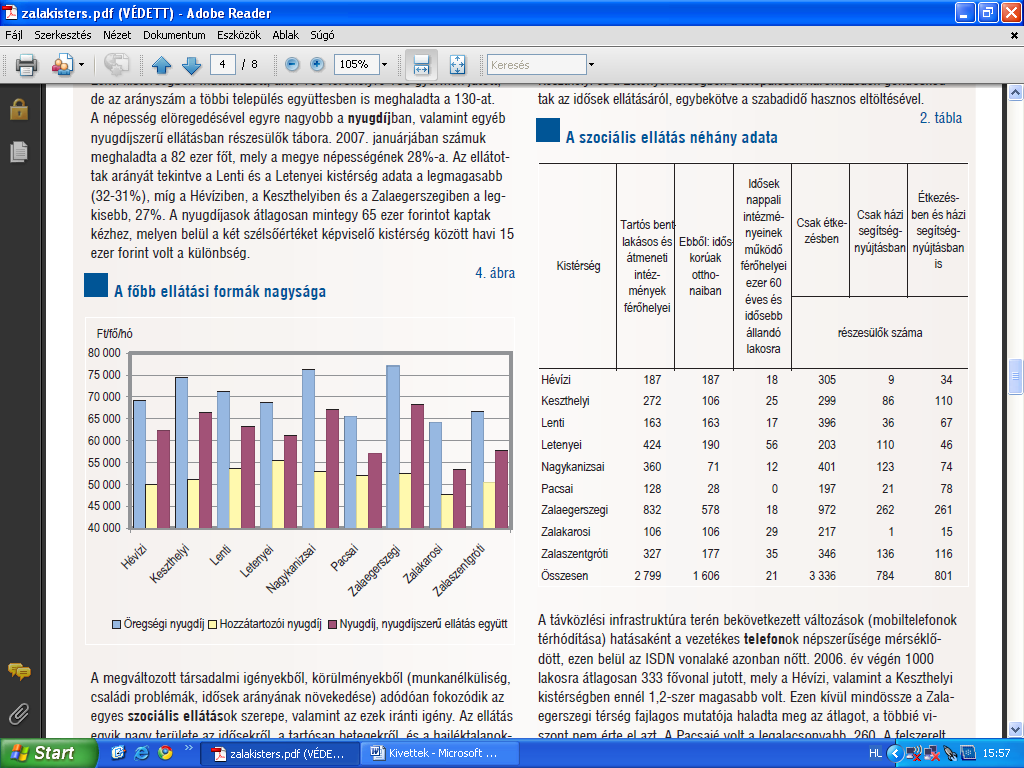 Forrás: KSH 20109. számú ábra: Relatív hátrányos helyzet, elbillenő mérleg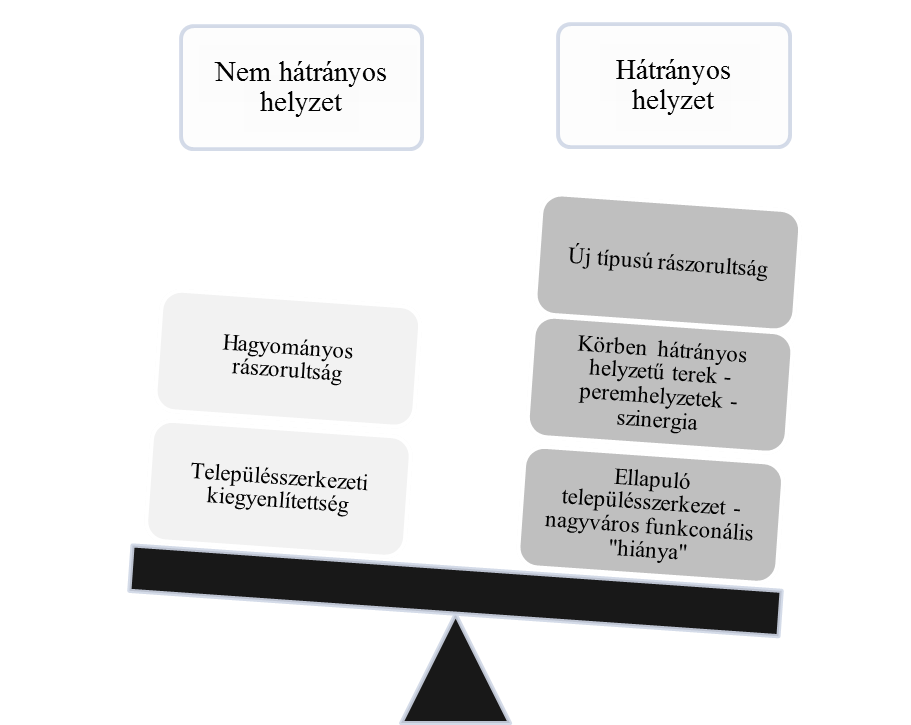 Forrás: saját szerkesztés………………………………………..………………………………………..            belső konzulens aláírása              külső konzulens aláírásaDátumTevékenység (a diplomadolgozó feladatai)AláírásÉvAz ellátottak számaEbbőlEbbőlTízezer 60 éven felüli lakosra jutó ellátottA térítési díjat fizető ellátottak számaA térítési díjat fizető ellátottak aránya, %ÉvAz ellátottak számaférfinőTízezer 60 éven felüli lakosra jutó ellátottA térítési díjat fizető ellátottak számaA térítési díjat fizető ellátottak aránya, %2004104 51040 08864 422485,694 41390,32005106 70240 73365 969494,695 15389,22006108 93842 33166 607501,995 97988,12007101 89839 86962 029464,489 49787,82008107 80341 56366 240484,899 69092,5